(กรุณาแจ้งล่วงหน้าก่อนการใช้ 3 วันทำการ)                                      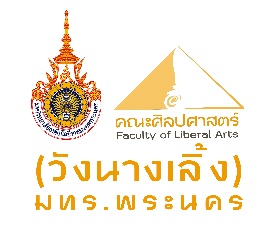 คณะศิลปศาสตร์  มหาวิทยาลัยเทคโนโลยีราชมงคลพระนครใบขออนุญาตใช้รถยนต์ราชการ (ต่างจังหวัด)วันที่...............เดือน.............................พ.ศ.............เรียน  คณบดีคณะศิลปศาสตร์	ข้าพเจ้า..............................................................................ตำแหน่ง.............................................................สังกัด สาขา/หน่วยงาน....................................................................................เบอร์โทร...........................................ขออนุญาตใช้รถยนต์ไปราชการเรื่อง..........................................................................................................................ในวันที่.............เดือน...................................พ.ศ....................เวลา...................น.  มีผู้เดินทางไปด้วย..................คน ได้แก่ 1....................................................................  2..............................................................................................3.......................................................... 4....................................................... 5..........................................................สถานที่ไปติดต่อราชการคือ.........................................................................................................................................จังหวัด........................................เดินทางกลับในวันที่...........เดือน...........................พ.ศ................เวลา.................น.จึงเรียนมาเพื่อโปรดพิจารณาอนุมัติเบิกค่าน้ำมันเชื้อเพลิงและสารหล่อลื่นเบิกค่าเบี้ยเลี้ยงในการเดินทางและค่าที่พักพนักงานขับรถลงชื่อ.....................................................................ผู้ขออนุญาตลงชื่อ......................................หัวหน้าสาขา/หัวหน้าหน่วยงานลงชื่อ...............................................รองคณบดีฝ่ายที่เกี่ยวข้องเลขไม่ก่อนเดินทาง................................เลขไมล์เมื่อรถกลับคณะ...................................เลขทะเบียนรถ......................เรียน รองคณบดีฝ่ายบริหารหัวหน้างานอาคารสถานที่และยานพาหนะได้พิจารณาแล้ว       สามารถให้บริการได้ให้ใช้รถยนต์หมายเลขทะเบียน...........................................โดยมี.......................................................เป็นพนักงานขับรถเลขไมล์ก่อนออก...................................      ไม่สามารถให้บริการได้เนื่องจาก.............................................................................................................................................................................                    ...............................................           หัวหน้างานอาคารสถานที่และยานพาหนะ                            ......../......../........เรียน  คณบดีคณะศิลปศาสตร์       เพื่อโปรดพิจารณาอนุมัติ..................................................รองคณบดีฝ่ายบริหาร.........../.........../...........อนุญาต         ไม่อนุญาต..................................................คณบดีคณะศิลปศาสตร์........../......../.........